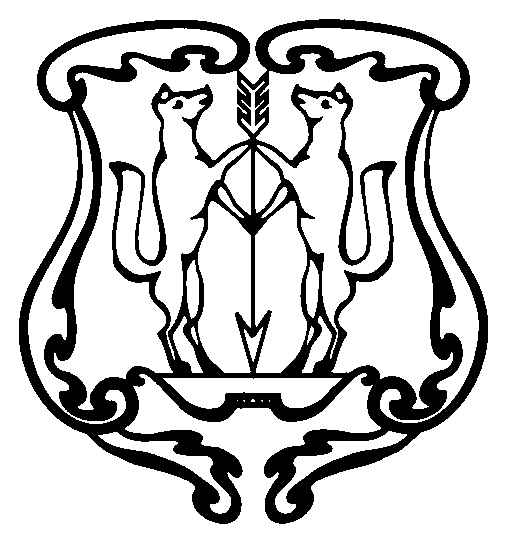 АДМИНИСТРАЦИЯ ГОРОДА ЕНИСЕЙСКАКрасноярского края                                     ПОСТАНОВЛЕНИЕ                                    г. Енисейск                                    На основании Федерального закона от 06.10.2003 № 131-ФЗ «Об общих принципах организации местного самоуправления в Российской Федерации», ст. ст. 5, 43, 46, 52 Устава города Енисейска, ПОСТАНОВЛЯЮ: 1. Внести изменение в постановление администрации г. Енисейска от 31.12.2015    №264-п «О создании единой комиссии по распоряжению муниципальным имуществом»»:- пункт 1.2. изложить в следующей редакции:«1.2. Заместитель председателя комиссии – Белошапкина Е.А. – заместитель главы города по социально-экономическому развитию.2.   Контроль над выполнением настоящего постановления оставляю за собой.3. Настоящее постановление вступает в силу с момента опубликования в газете «Енисейск-плюс» и подлежит размещению на официальном интернет-портале органов местного самоуправления.  Коваль Н.В.8 (39195) 2-24-35«18»      06       2018 г.                               №129- пО внесении изменений в постановление администрации г. Енисейска от 31.12.2015 №264-п «О создании единой комиссии по распоряжению муниципальным имуществом»»Глава городаИ.Н.Антипов